Результаты обследования учащегося 1-го класса в начале учебного года (2014г.МКОУ «Сережская ООШ»Потехина Е.С,Доминирует - низкий уровень подготовки ребенка в семье. Я бы предложила родителям следующий буклет: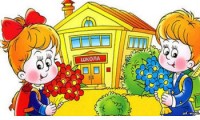 Для успешного учения в школе важно, чтобы дети имели дома доступные их возрасту трудовые обязанности, несли за их выполнение ответственность. Старшие дошкольники могут накрывать на стол и убирать со стола, мыть посуду, чистить свою одежду и обувь, стирать мелкие вещи, кормить рыб, птиц, поливать цветы и т.д. эти поручения должны быть постоянными. Родители не должны делать за детей то, что те забыли или не захотели выполнить. Практика показывает, что если дети до поступления в школу имели дома посильные для них обязанности, то, как правило, они научились управлять своим поведением в учебной деятельности.
     Важная задача, стоящая перед родителями – это формирование у детей умения доводить начатое дело до конца, преодолевать трудности. Для этого необходимы соответствующие условия. Ребёнка ничто не должно отвлекать. Многое зависит от настроя детей на предстоящее дело и от того, как они подготовили своё рабочее место. Например, если ребёнок сел рисовать, ноне приготовил заранее всё необходимое, то он вынужден будет поминутно отвлекаться. В результате ребёнок теряет интерес к замыслу, затрачивает время впустую, а то и оставляет дело незавершённым.
       Особое внимание обращать на режим дня детей. Если он не установлен или плохо выполняется, надо обязательно добиваться его выполнения. Режим нужен не только для укрепления здоровья школьников: твёрдый распорядок организует деятельность детей, приучает их к  порядку, воспитывает необходимое маленькому  школьнику чувство времени. Важно так организовать жизнь детей в семье, чтобы они были целесообразно деятельными, не проводили своё время в праздности, которая порождает  лень. Забавляющая и не требующая усилий, стараний деятельность приносит мало пользы. « Хочу – не хочу», « Надоело заниматься, брошу, буду играть», 
« Не получается  - ну и пусть» - таковы мотивы деятельности детей. Родители часто не придают этому значения, чем занят – неважно, лишь бы не шалил и не мешал. В результате у детей не сформировано серьёзное, ответственное отношение к учебным обязанностям.
     Первые шаги в школьной жизни всегда трудны, но родители могут облегчить их, если позаботятся о воспитании у детей нравственно – волевых качеств. 
     Понаблюдайте за своим ребёнком и отметьте, достаточно ли воспитаны у него данные качества: организованность, ответственность,  самостоятельность, дисциплинированность, настойчивость. Ведь формирование нравственно – волевой сферы ребёнка – важнейшее условие всестороннего воспитания его  личности.